ПАКЕТНЫЕ ПРЕДЛОЖЕНИЯ ПО ВЫЕЗДНОЙ РЕГИСТРАЦИИ БРАКАА ТАК ЖЕ ВЫ МОЖЕТЕ ЗАКАЗАТЬ СЛЕДУЮЩИЕ УСЛУГИ:МУЗЫКАЛЬНОЕ СОПРОВОЖДЕНИЕ ЦЕРЕМОНИИ (УСЛУГИ ДИ-ДЖЕЯ СО ЗВУКОВЫМ ОБОРУДОВАНИЕМ)ЖИВАЯ МУЗЫКА НА РЕГИСТРАЦИЮ (АРФА, СКРИПИЧНЫЙ ДУЭТ, СТРУННЫЙ КВАРТЕТ, КВАРТЕТ САКСОФОНИСТОВ И ДР.)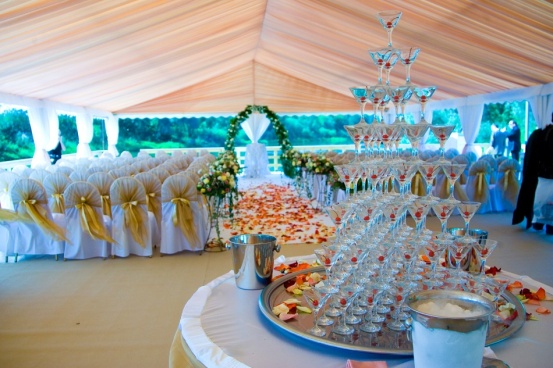 ДЕТИ – АНГЕЛОЧКИ (ДЛЯ РАЗБРАСЫВАНИЯ ЛЕПЕСТКОВ РОЗ, КОНФЕТИ)ГОРКА ШАМПАНСКОГО (ПИРАМИДА ИЗ БОКАЛОВ С ШАМПАНСКИМ)ШОКОЛАДНЫЙ ФОНТАНАКСЕССУАРЫ РУЧНОЙ РАБОТЫ (КУЛЕЧКИ ДЛЯ ЛЕПЕСТКОВ РОЗ, РАССАДОЧНЫЕ КАРТОЧКИ ДЛЯ ГОСТЕЙ НА СТУЛЬЯ, ПОДУШЕЧКА ДЛЯ КОЛЕЦ, БОКАЛЫ ДЛЯ МОЛОДЫХ)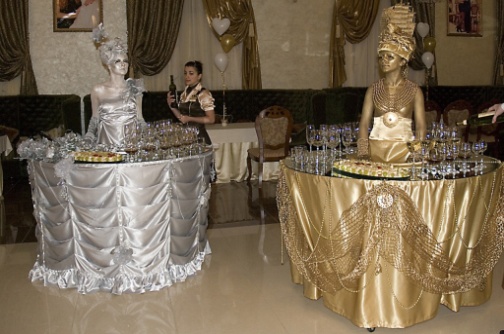 ТАБЛИЧКА – УКАЗАТЕЛЬ МЕСТА ПРОВЕДЕНИЯ РЕГИСТРАЦИИ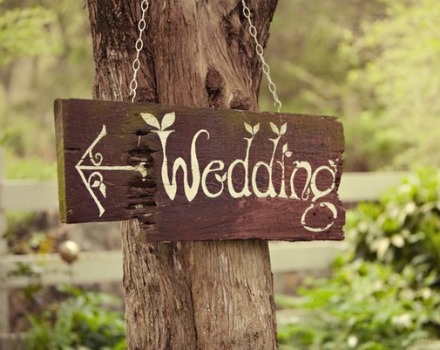 ЛЕДИ-ФУРШЕТАНИМАТОРЫ, ФРИКИ, ХОДУЛИСТЫТАНТАМАРЕСКИ - стенд для фотографирования. Обычно это  хардпостер или ростовая фигура, со специальным вырезом — отверстием для лица (рук, ног), с изображением персонажей в разнообразных позах и ситуациях, на фоне экзотических пейзажей и интерьеров.), 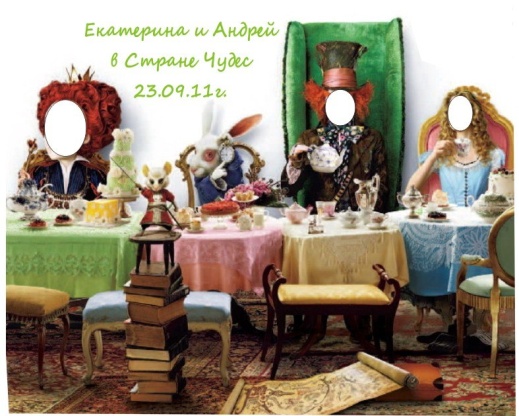 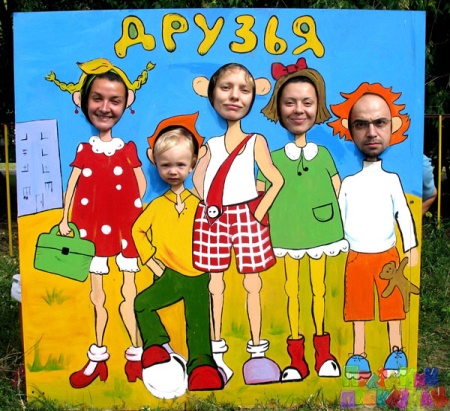 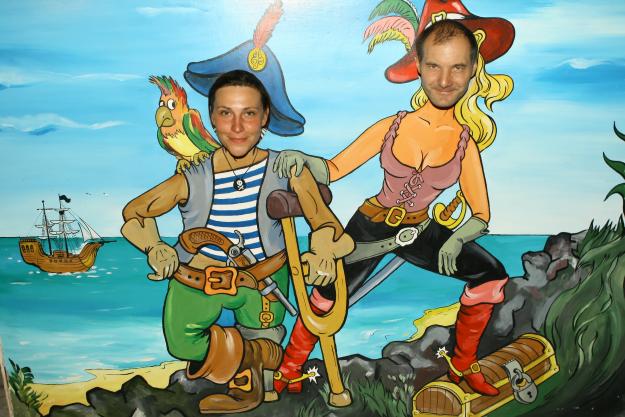 PRESS-WAL (фото-банер)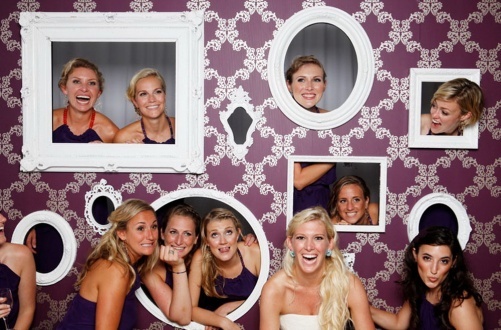 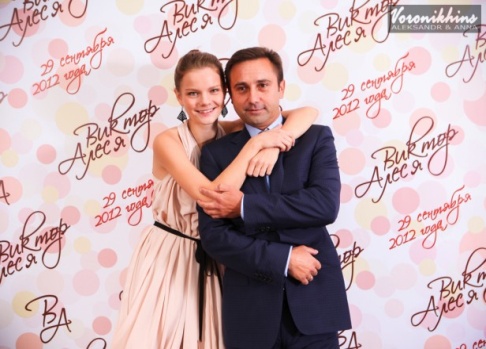 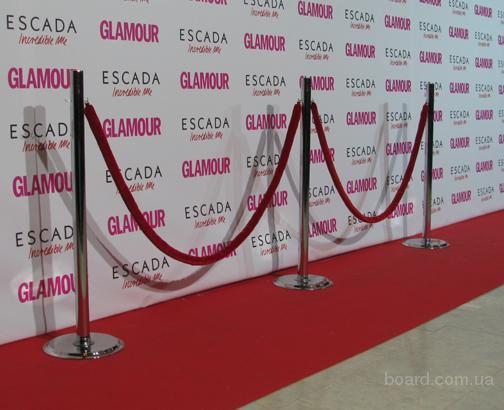 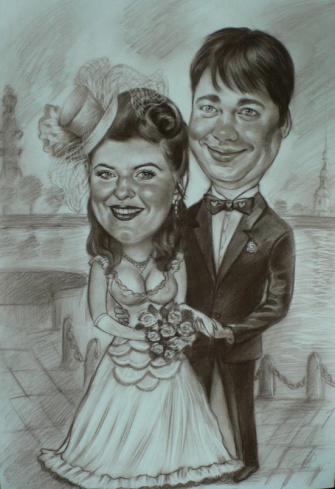 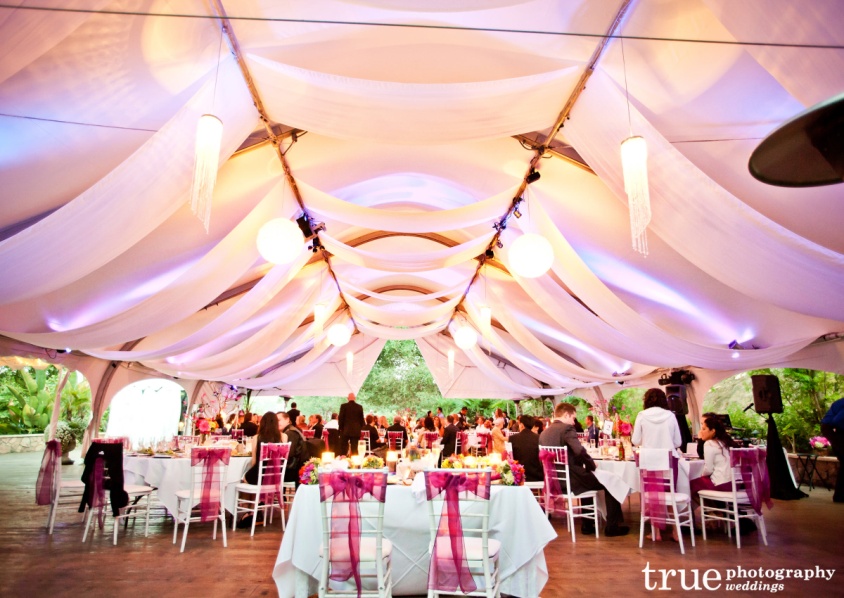 ШАРЖИСТ-ХУДОЖНИК
АРЕНДА СТУЛЬЕВ
АРЕНДА ШАТРОВ (установка, монтаж, доставка. Цена зависит от конструкции и сложности)АРЕНДА ПОСУДЫКЕЙТЕРИНГАРЕНДА МЕСТА ДЛЯ ПРОВЕДЕНИЯ ЦЕРЕМОНИИ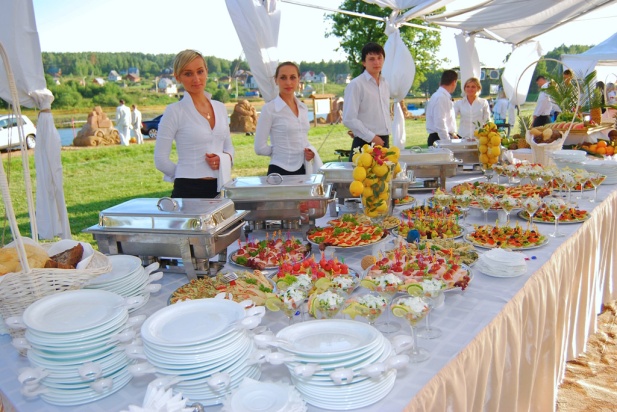 ФОТОСЪЁМКАВИДЕОСЪЁМКАКООРДИНАТОР ВЫЕЗДНОЙ ЦЕРЕМОНИИCANDY BAR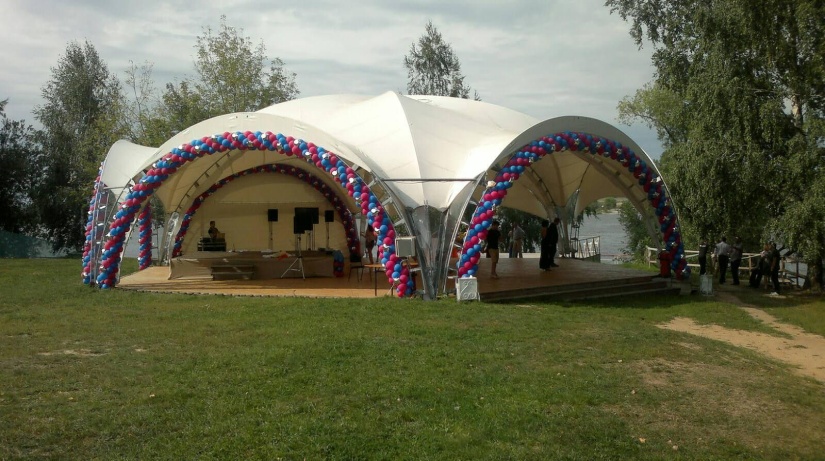 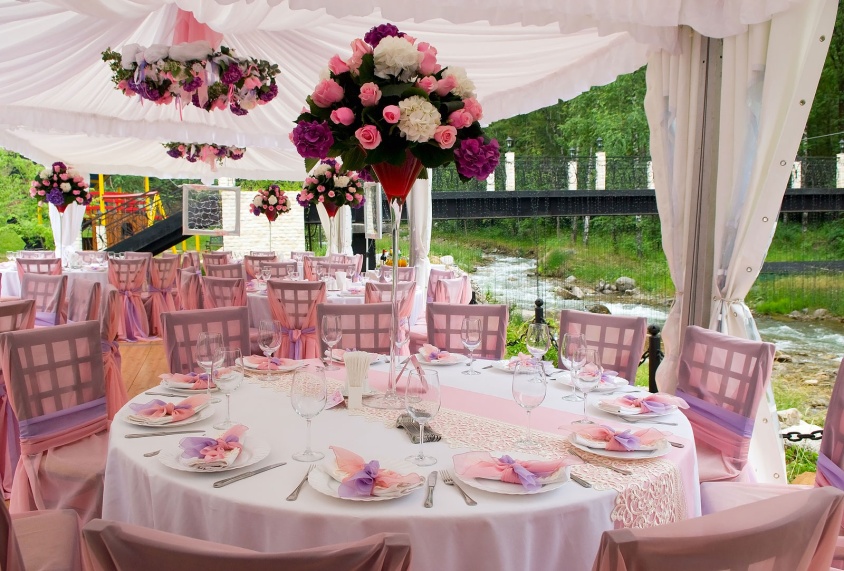 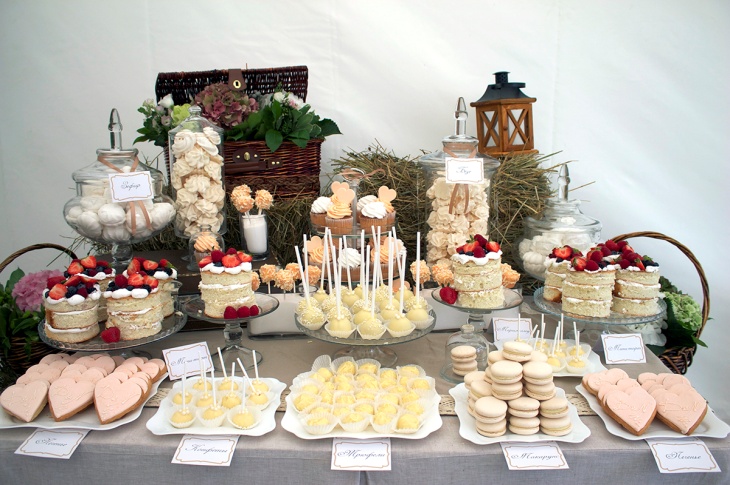 ВАРИАНТ «ЭКОНОМ»-УСЛУГИ СВАДЕБНОГО РЕГИСТРАТОРА С НЕОБХОДИМОЙ АТРИБУТИКОЙ
-СВАДЕБНАЯ АРКА «А ЛЯ АЛТАРЬ», ДРАПИРОВАННАЯ ТКАНЬЮ
-ДЕКОРИРОВАНИЕ АРКИ ИСКУССТВЕННЫМИ ЦВЕТАМИ (3 ШТ.) ИЛИ ДЕКОРАТИВНЫМИ ЭЛЕМЕНТАМИ
-СТОЛИК РЕГИСТРАТОРА, ДРАПИРОВАННЫЙ ТКАНЬЮ
-ДОРОЖКА К АРКЕ (В ЦВЕТОВОЙ ГАММЕ ОФОРМЛЕНИЯ)
-ЛЕПЕСТКИ РОЗ НА ДОРОЖКУ
-РАБОТА ДЕКОРАТОРОВ, ТРАНСПОРТНЫЕ 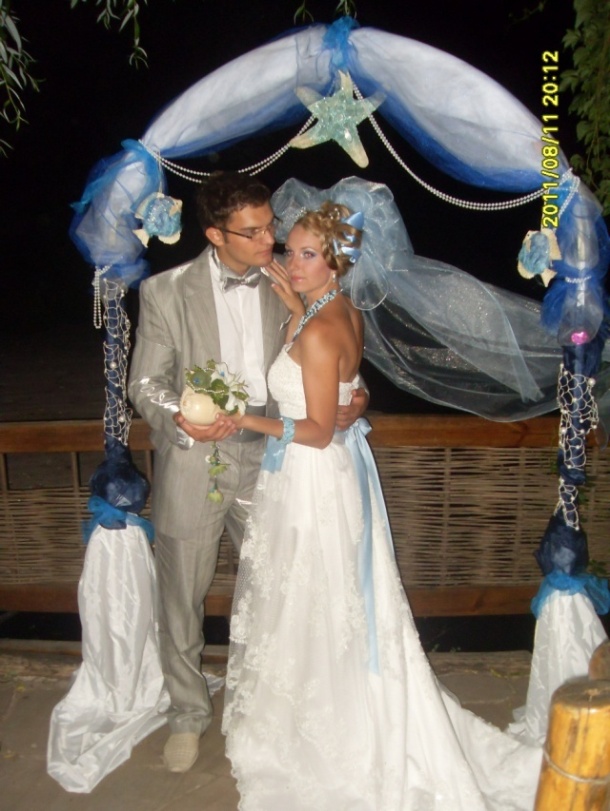 -РАСХОДЫ, ДЕМОНТАЖ (В ПРЕДЕЛАХ КАДА)
СТОИМОСТЬ – 15000 РУБ. ВАРИАНТ-«СТАНДАРТ»-УСЛУГИ СВАДЕБНОГО РЕГИСТРАТОРА С НЕОБХОДИМОЙ АТРИБУТИКОЙ (государственный регистратор брака)                                                                                                                                          -СВАДЕБНАЯ АРКА «А ЛЯ АЛТАРЬ» (ДРАПИРОВКА ТКАНЬЮ, ОДНОЙ ЦВЕТОЧНОЙ МИНИ -КОМПОЗИЦИЕЙ И ДВУМЯ БУКЕТИКАМИ ИЗ ЖИВЫХ ЦВЕТОВ (хризантема, розочки, зелень))      -СТОЛ РЕГИСТРАТОРА (ДРАПИРОВКА ТКАНЬЮ И МИНИ БУКЕТИКОМ ИЗ ЖИВЫХ ЦВЕТОВ)                                              -БАНТЫ НА 20 СТУЛЬЕВ                                                                                                                                          -ДОРОЖКА К АРКЕ ПОД ЦВЕТ ОФОРМЛЕНИЯ                                                                                                   -ЛЕПЕСТКИ РОЗ НА ДОРОЖКУ                                                                                                                                -РАБОТА ДЕКОРАТОРОВ, ТРАНСПОРТНЫЕ РАСХОДЫ, ДЕМОНТАЖ ( В ПРЕДЕЛАХ КМВ)             СТОИМОСТЬ-27000 РУБ.ПОДАРОК: КЛЕТКА(АРЕНДА) С  ГОЛУБЯМИ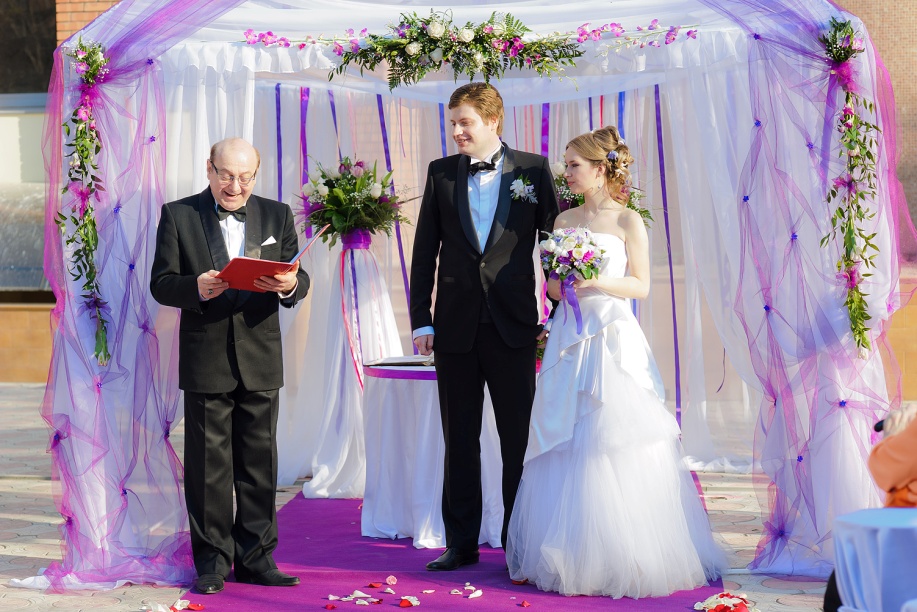 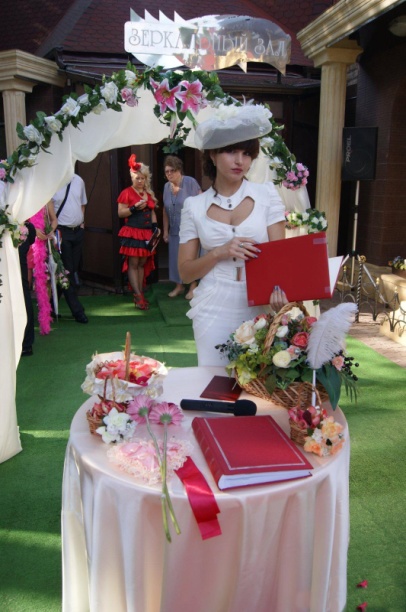 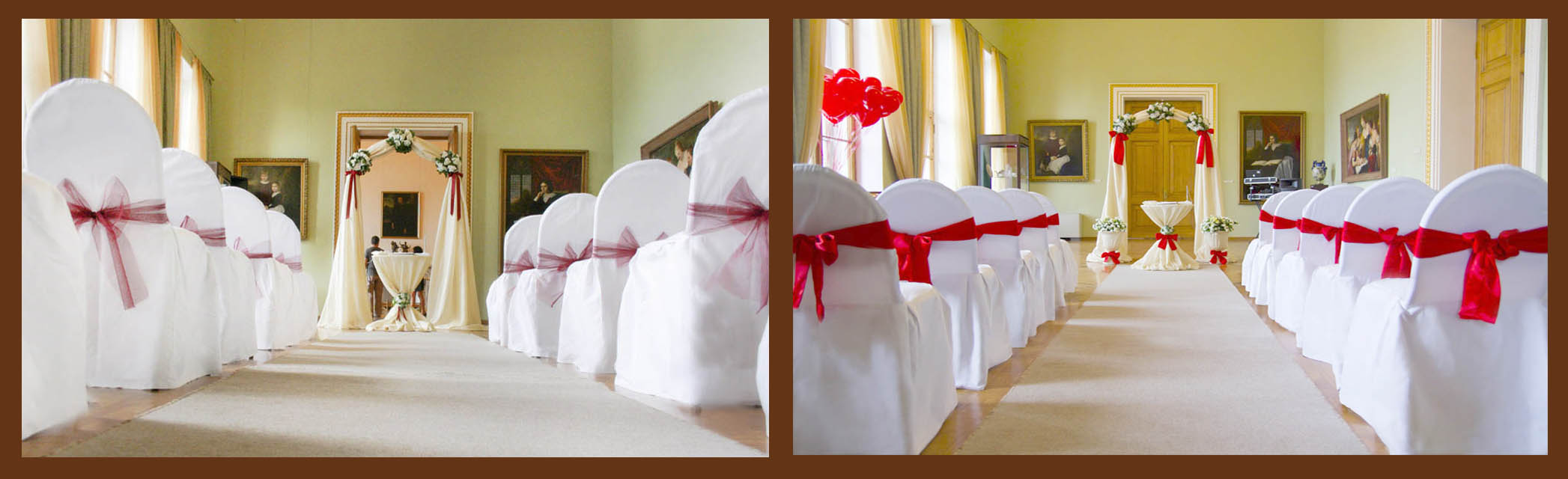 ВАРИАНТ  «КЛАССИК»-УСЛУГИ СВАДЕБНОГО РЕГИСТРАТОРА С НЕОБХОДИМОЙ АТРИБУТИКОЙ
-СВАДЕБНАЯ АРКА «А ЛЯ АЛТАРЬ», ДРАПИРОВАННАЯ ТКАНЬЮ
-ДЕКОРИРОВАНИЕ АРКИ КОМПОЗИЦИЯМИ ИЗ ЖИВЫХ ЦВЕТОВ
-СТОЛИК РЕГИСТРАТОРА, ДРАПИРОВАННЫЙ ТКАНЬЮ
-ДЕКОР 30 СТУЛЬЕВ (ЧЕХОЛ, БАНТ/АКСЕССУАР)
-ДОРОЖКА К АРКЕ (В ЦВЕТОВОЙ ГАММЕ ОФОРМЛЕНИЯ)
-ЛЕПЕСТКИ РОЗ НА ДОРОЖКУ
-РАБОТА ДЕКОРАТОРОВ, ТРАНСПОРТНЫЕ РАСХОДЫ, ДЕМОНТАЖ (В ПРЕДЕЛАХ КАДА)
СТОИМОСТЬ – 32000 РУБ.
ПОДАРКИ: УКРАШЕНИЕ А/М ЖЕНИХА И НЕВЕСТЫВАРИАНТ «ПРЕМИУМ»-УСЛУГИ СВАДЕБНОГО РЕГИСТРАТОРА С НЕОБХОДИМОЙ АТРИБУТИКОЙ-СВАДЕБНАЯ АРКА, ДРАПИРОВАННАЯ ТКАНЬЮ-ДЕКОРИРОВАНИЕ АРКИ КОМПОЗИЦИЯМИ ИЗ ЖИВЫХ ЦВЕТОВ-СТОЛИК РЕГИСТРАТОРА, ДРАПИРОВАННЫЙ ТКАНЬЮ-ДЕКОРИРОВАНИЕ СТОЛИКА КОМПОЗИЦИЕЙ ИЗ ЖИВЫХ ЦВЕТОВ-ДЕКОР 30 СТУЛЬЕВ (ЧЕХОЛ, БАНТЫ, ЛЕНТЫ/АКСЕССУАР)
-ДОРОЖКА К АРКЕ (В ЦВЕТОВОЙ ГАММЕ ОФОРМЛЕНИЯ)
-ЛЕПЕСТКИ РОЗ НА ДОРОЖКУ
-ДЕКОР ДОРОЖКИ СТОЙКАМИ С ЖИВЫМИ ЦВЕТАМИ/ДЕКОРАТИВНЫМИ ЭЛЕМЕНТАМИ (6 ШТ.)
-РАБОТА ДЕКОРАТОРОВ, ТРАНСПОРТНЫЕ РАСХОДЫ, ДЕМОНТАЖ (В ПРЕДЕЛАХ КАДА)
СТОИМОСТЬ – 48000 РУБ.
БОНУС: СКИДКА НА ОФОРМЛЕНИЕ БАНКЕТНОГО ЗАЛА – 10%
ПОДАРКИ: УКРАШЕНИЕ А/М ЖЕНИХА И НЕВЕСТЫ
КОРЗИНА С ЛЕПЕСТКАМИ РОЗ 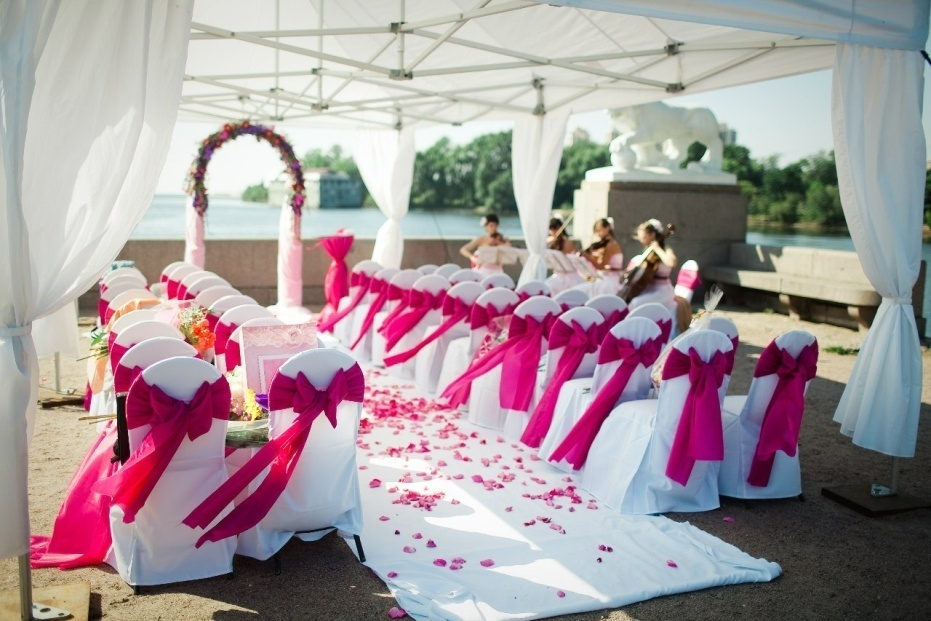 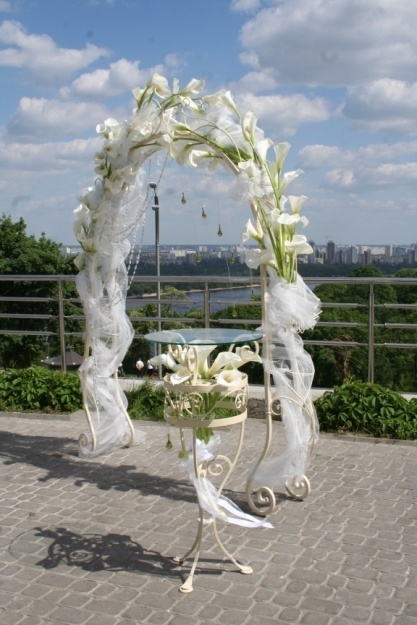 ВАРИАНТ «VIP»-УСЛУГИ СВАДЕБНОГО РЕГИСТРАТОРА С НЕОБХОДИМОЙ АТРИБУТИКОЙ -СВАДЕБНАЯ АРКА «А ЛЯ АЛТАРЬ» (ДРАПИРОВАННАЯ ТКАНЬЮ, ДЕКОРАТИВНЫМИ -ЭЛЕМЕНТАМИ (СТЕКЛЯРУС, ЛЕНТЫ, БАБОЧКИ И.Т.Д.)- ОФОРМЛЕНИЕ АРКИ ЦВЕТОЧНЫМИ КОМПОЗИЦИЯМИ (1/2)   -ПРОКАТ ДЕКОРАТИВНЫХ ПОДСВЕЧНИКОВ С ЦВЕТОЧНЫМИ КОМПОЗИЦИЯМИ  -СТОЛ РЕГИСТРАТОРА (ДРАПИРОВКА ТКАНЬЮ+СВЕЧИ+ЛЕПЕТКИ РОЗ)                                               -ЦВЕТОЧНАЯ КОМПОЗИЦИЯ НА СТОЛ РЕГИСТРАТОРА (1 ПО ЦЕНТРУ И 2 ПО НИЗУ)                         -ПРОКАТ 40 СТУЛЬЕВ                                                                                                                                                -ДЕКОР 40 СТУЛЬЕВ (БАНТАМИ, ЧЕХЛАМИ, ЛЕНТАМИ, АКСЕССУАРАМИ)                                              -ДОРОЖКА К АРКЕ ПОД ЦВЕТ ОФОРМЛЕНИЯ                                                                                                         -ЛЕПЕСТКИ РОЗ НА ДОРОЖКУ, КУЛЬКИ С ЛЕПЕСТКАМИ РОЗ ДЛЯ ГОСТЕЙ (20 ШТ.)                          -ДЕКОР ДОРОЖКИ СТОЙКАМИ С ЖИВЫМИ ЦВЕТАМИ ИЛИ НАПОЛЬНЫМИ ВАЗАМИ С НАПОЛНЕНИЕМ, ДЕКОРАТИВНЫМИ ЭЛЕМЕНТАМИ (6ШТУК)                                                              -УКАЗАТЕЛЬ МЕСТА ПРОВЕДЕНИЯ ВЫЕЗДНОЙ ЦЕРЕМОНИИ                                                                 РАБОТА ДЕКОРАТОРОВ, ДОСТАВКА И ДЕМОНТАЖ ОБОРУДОВАНИЯ (В ПРЕДЕЛАХ КМВ) СТОИМОСТЬ-75000 РУБ.                                                                                                                                           БОНУС: ЛАЗЕРНОЕ ШОУ -20%                                                                                                                            ПОДАРКИ: ДЕТИ-АНГЕЛОЧКИ ИЛИ  ДЕВОЧЕК-ЦВЕТОЧНИЦ И НОСИТЕЛЬ КОЛЕЦ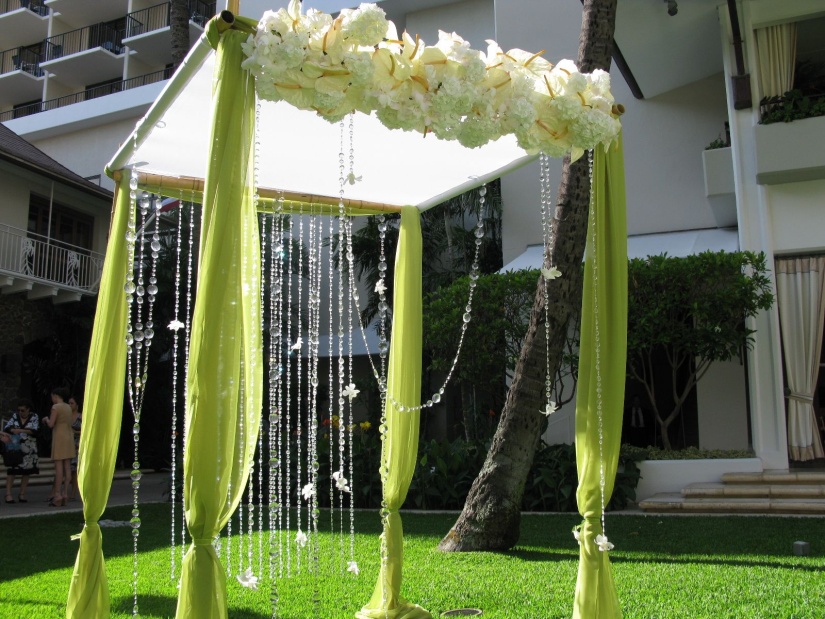 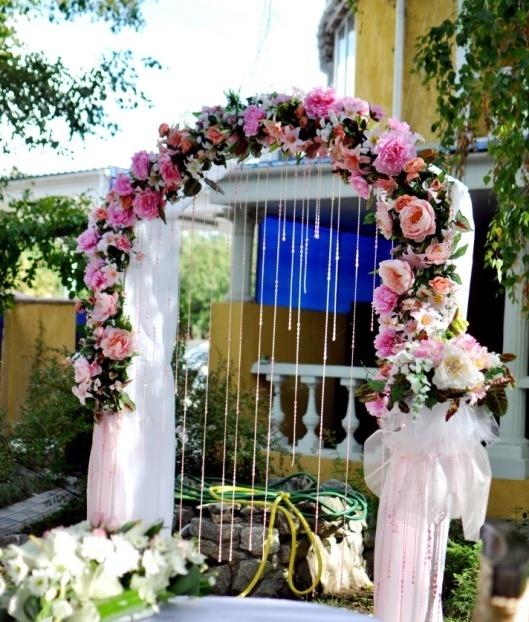 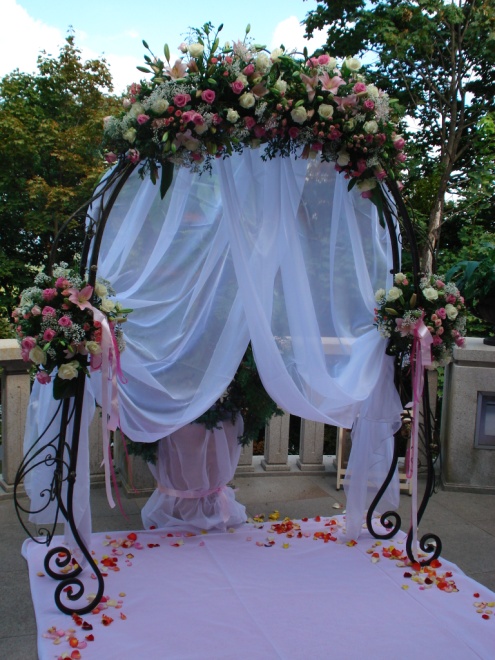 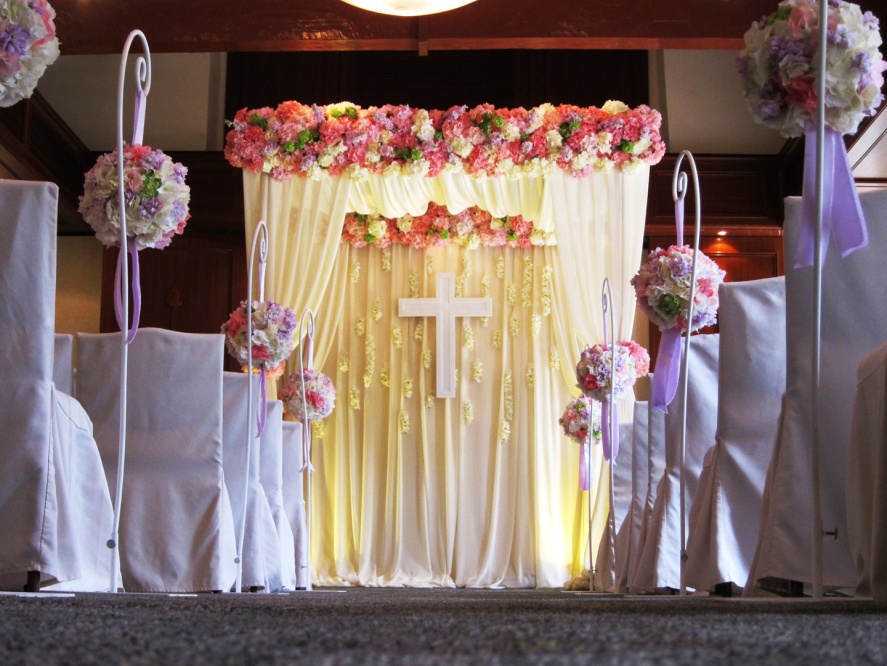 